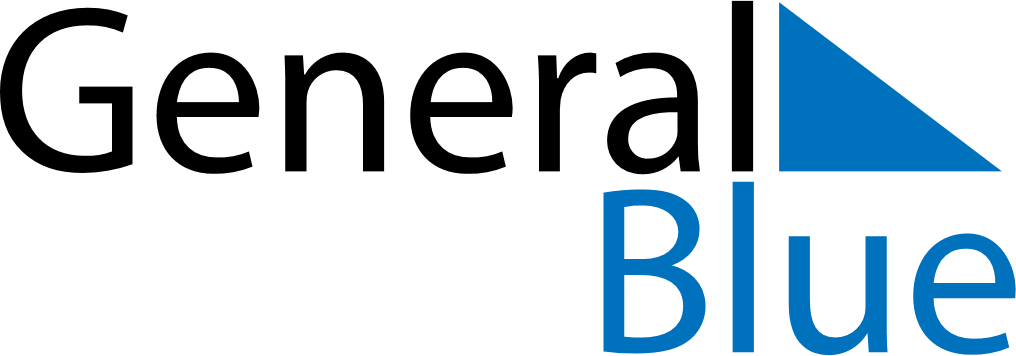 2019 - Q2Bolivia 2019 - Q2Bolivia 2019 - Q2Bolivia 2019 - Q2Bolivia 2019 - Q2Bolivia 2019 - Q2Bolivia AprilMONTUEWEDTHUFRISATSUNApril1234567April891011121314April15161718192021April22232425262728April2930AprilMayMONTUEWEDTHUFRISATSUNMay12345May6789101112May13141516171819May20212223242526May2728293031MayJuneMONTUEWEDTHUFRISATSUNJune12June3456789June10111213141516June17181920212223June24252627282930JuneApr 19: Good FridayApr 21: Easter SundayMay 30: Ascension DayJun 21: Andean New Year